Vadovaudamasis Lietuvos Respublikos vietos savivaldos įstatymo 103 straipsnio 4 dalimi, Kauno miesto savivaldybės tarybos 2023 m. vasario 7 d. sprendimu Nr. T-1 „Dėl Kauno miesto savivaldybės 2023–2025 metų strateginio veiklos plano patvirtinimo“, Strateginio planavimo Kauno miesto savivaldybėje organizavimo tvarkos aprašo, patvirtinto Kauno miesto savivaldybės tarybos 2022 m. rugsėjo 13 d. sprendimu Nr. T-415 „Dėl Strateginio planavimo Kauno miesto savivaldybėje organizavimo tvarkos aprašo patvirtinimo“, 2.3 papunkčiu ir 30 punktu ir Kauno miesto savivaldybės tarybos 2023 m. kovo 28 d. sprendimu Nr. T-83 „Dėl Kauno miesto savivaldybės administracijos direktoriaus“: 1. T v i r t i n u  Kauno miesto savivaldybės administracijos 2023 metų veiklos planą (pridedama). 2. Šis įsakymas per vieną mėnesį nuo jo paskelbimo ar įteikimo dienos gali būti skundžiamas Regionų apygardos administracinio teismo Kauno rūmams (A. Mickevičiaus g. 8A, Kaunas) Lietuvos Respublikos administracinių bylų teisenos įstatymo nustatyta tvarka. 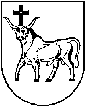 KAUNO MIESTO SAVIVALDYBĖS ADMINISTRACIJOS DIREKTORIUSKAUNO MIESTO SAVIVALDYBĖS ADMINISTRACIJOS DIREKTORIUSKAUNO MIESTO SAVIVALDYBĖS ADMINISTRACIJOS DIREKTORIUSĮSAKYMASĮSAKYMASĮSAKYMASDĖL KAUNO MIESTO SAVIVALDYBĖS ADMINISTRACIJOS 2023 METŲ VEIKLOS PLANO PATVIRTINIMODĖL KAUNO MIESTO SAVIVALDYBĖS ADMINISTRACIJOS 2023 METŲ VEIKLOS PLANO PATVIRTINIMODĖL KAUNO MIESTO SAVIVALDYBĖS ADMINISTRACIJOS 2023 METŲ VEIKLOS PLANO PATVIRTINIMO2023 m. kovo 31 d.  Nr. A-11702023 m. kovo 31 d.  Nr. A-11702023 m. kovo 31 d.  Nr. A-1170KaunasKaunasKaunasAdministracijos direktoriaus pavaduotojas, atliekantis administracijos direktoriaus funkcijasPaulius Keras